Utility Incident Report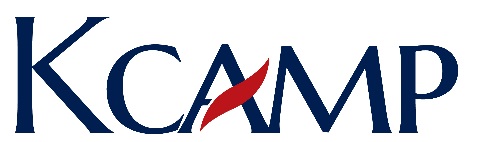 Please complete this form when a utility is damaged by filling in the shaded areas. If available, include a couple of pictures (see Page 2). When completing the form electronically, use the Tab key to move to a new cell within a Table, don’t hit the return key. Cells will expand as needed. Use the mouse, or the down/up arrow key, to move to another table; hitting the Tab key will add another row to the table you are working in. GENERAL INFORMATIONGENERAL INFORMATIONGENERAL INFORMATIONGENERAL INFORMATIONDate & Time of DamageLocationName of Utility DamagedForeman’s NameOperator’s NameWitnessReason for Damage (check all that apply)  Line not located properly (if applicable, attach picture showing location)  Line not located properly (if applicable, attach picture showing location)  Line not located properly (if applicable, attach picture showing location)Reason for Damage (check all that apply)  Insufficient depth  Insufficient depthHow deep was line buried? _______ ft. (if applicable, attach picture showing depth)Reason for Damage (check all that apply)  Construction limits too close to line  Construction limits too close to line  Construction limits too close to lineReason for Damage (check all that apply)  Attempted to work around line so relocate would not be required  Attempted to work around line so relocate would not be required  Attempted to work around line so relocate would not be requiredReason for Damage (check all that apply)  Cleaning Ditch with:      Backhoe          Grader  Cleaning Ditch with:      Backhoe          Grader  Cleaning Ditch with:      Backhoe          GraderReason for Damage (check all that apply)  Installing Culvert:          Entrance          Crossroad  Installing Culvert:          Entrance          Crossroad  Installing Culvert:          Entrance          CrossroadReason for Damage (check all that apply)Other (describe):Other (describe):Other (describe):Location of UtilityLocation of UtilityLocation of UtilityLocation of Utility  Private Property           Public Right-of-Way  Private Property           Public Right-of-Way  Private Property           Public Right-of-Way  Private Property           Public Right-of-Way  Buried                          Overhead                     Ground Level  Buried                          Overhead                     Ground Level  Buried                          Overhead                     Ground Level  Buried                          Overhead                     Ground LevelSize of Line (if known)Depth or HeightDIG SAFEDIG SAFEDIG SAFEDIG SAFEWas DIG SAFE called to locate lines?Was DIG SAFE called to locate lines?  Yes          No  Yes          NoIf YES, Indicate Confirmation NumberIf YES, Indicate Confirmation NumberWas line located as marked?Was line located as marked?  Yes          No  Yes          NoDescribe Incident:  Name:  Signature:  Date:  